Menu of Expression ChoicesTextNarrativePoemEssayWord Splash/WebpageDrawing and IllustrationComic Book or Graphic NovelPublic Action PosterVideoDocumentaryShort FilmMusic VideoDance and DramaInterpretive DanceSkitDialogueMime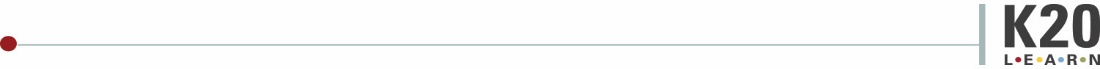 SpeechInspirational SpeechBeat PoetryGraphic DesignPublic Action T-ShirtFashion LineMusicRapSong with LyricsMusical Composition and PerformanceSocial Media and WebsitesFacebook Group PageSnapchat Informational AccountInstagram AccountPublic Action Webpage